Муниципальное бюджетное учреждение дополнительного образования «Межшкольный учебный комбинат»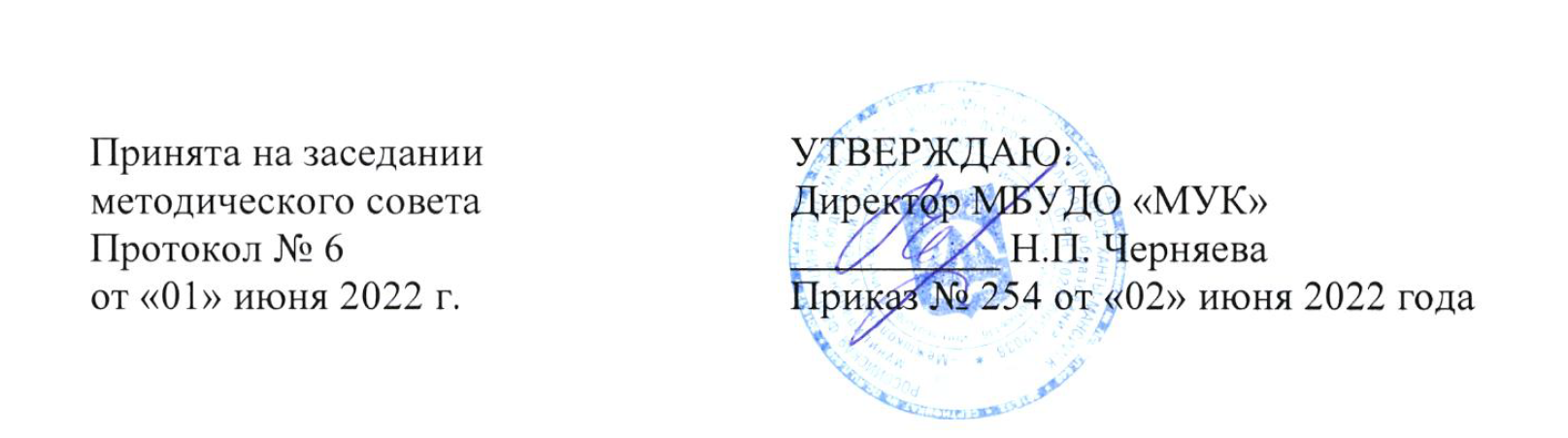 Дополнительная общеобразовательная общеразвивающая программа технической направленности«Робототехника: мир будущего»Возраст обучающихся: 10-15 летСрок реализации: 136 часовАвтор-составитель:Шукалович Андрей Владимирович, педагог дополнительного образованияХанты-Мансийск – 2022ПОЯСНИТЕЛЬНАЯ ЗАПИСКАДополнительная общеразвивающая программа «Робототехника: мир будущего» разработана в соответствии с нормативными актами:Федеральный закон Российской Федерации от 29 декабря 2012 г. № 273-ФЗ «Об образовании в Российской Федерации».Распоряжение Правительства Российской Федерации от 31 марта 2022 г. № 678-р «Об утверждении Концепции развития дополнительного образования детей до 2030 года».Приказ Министерства просвещения РФ от 9 ноября 2018 года № 196 «Об утверждении порядка организации и осуществления образовательной деятельности по дополнительным общеобразовательным программам»;Письмо Министерства образования и науки РФ от 18 ноября 2015 года № 09-3242 «О направлении методических рекомендаций по проектированию дополнительных общеразвивающих программ (включая разноуровневые программы)».Постановление Главного государственного санитарного врача РФ от 28 сентября 2020 года № 28 Об утверждении санитарных правил СП 2.4.3648-20 «Санитарно-эпидемиологические требования к организациям воспитания и обучения, отдыха и оздоровления детей и молодежи».Приказ Министерства науки и высшего образования Российской Федерации №882, Министерства просвещения Российской Федерации №391 от 05.08.2020 «Об организации и осуществлении образовательной деятельности при сетевой форме реализации образовательных программ».Приказ Минобрнауки России от 23.08.2017 № 816 «Об утверждении Порядка применения организациями, осуществляющими образовательную деятельность, электронного обучения, дистанционных образовательных технологий при реализации образовательных программ».Письмо Министерства просвещения Российской Федерации от 19.03.2020 № ГД-39/04 «О направлении методических рекомендаций» (вместе с «Методическими рекомендациями по реализации образовательных программ начального общего, основного общего, среднего общего образования, образовательных программ среднего профессионального образования и дополнительных общеобразовательных программ с применением электронного обучения и дистанционных образовательных технологий»).Письмо Министерства просвещения Российской Федерации от 31.01.2022 № ДГ-245/046 «О направлении методических рекомендаций» (вместе с «Методическими рекомендациями по реализации дополнительных общеобразовательных программ с применением электронного обучения и дистанционных образовательных технологий»).Устав МБУДО «Межшкольный учебный комбинат» и иные локальные нормативные акты.Актуальность В современном мире область применения робототехники в различных сферах деятельности человека очень широка и не перестает расти. Применение роботов позволяет значительно снизить участие человека в тяжелой и опасной работе. Постепенно роботы входят и в обычную жизнь человека. Использование мобильных роботов позволяет удовлетворять каждодневные потребности.Программа способствует интеллектуальному, личностному развитию обучающихся, формирует умение сотрудничать, работать в коллективе.Актуальность программы определяется востребованностью развития данного направления деятельности современным обществом, а также удовлетворяет творческие, познавательные потребности детей и их родителей. Дополнительная общеразвивающая программа «Робототехника: мир будущего» включает в себя изучение ряда направлений в области конструирования и моделирования, программирования и решения различных технических задач.Направленность программыДополнительная общеразвивающая программа «Робототехника: мир будущего» имеет техническую направленность. Уровень освоения программы – стартовый.Принципы построения и реализации программыПри организации образовательного процесса учитываются следующие принципы:Системность и последовательность. Учебный материал дается по определенной системе и в логической последовательности с целью качественного его усвоения.Научность. Основой являются только достоверные факты, проверенные практикой сведений, при этом учитываются достижения науки и техники.Соответствие возрастным и индивидуальным возможностям. Программа обучения строится согласно закономерностям возрастного развития.Связь теории с практикой. Обучающиеся должны применять приобретенные ими знания на практике.Адекватность требований и нагрузок, предъявляемых обучающемуся в процессе занятий способствует оптимизации занятий, повышению эффективности.Индивидуализация темпа работы. Закрепление умений и навыков достигается неоднократным целенаправленным повторением и тренировками. Переход к новому этапу обучения только после полного усвоения материала предыдущего этапа.Наглядность. Объяснение материала и техники сборки роботехнических изделий происходит на конкретных примерах изделий. Для наглядности применяются существующие видеоматерилы и материалы своего изготовления.Адресат программы Данная программа рассчитана на детей возрастной категории 10-15 лет.Для более качественного обучения необходимо знать психологические особенности воспитанников этих возрастных групп.Возраст обучающихся, участвующих в реализации данной образовательной программы от 10 до 15 лет. Подростковый возраст (10–15 лет) – это переходный период, характеризующийся физическим и психологическим взрослением. Большинство проблем подростков являются следствием полового созревания, которое может провоцировать различные отклонения психофизиологического и психического характера. Из-за этого подростки страдают от следующих проблем: эмоциональной неустойчивости, повышенной возбудимости, беспричинной тревожности, перепадов настроения, депрессии, конфликтности.Но переходный возраст имеет и положительные стороны. Ребенок становится более самостоятельным и независимым. Его сфера деятельности постепенно увеличивается. Он начинает сознательно к себе относиться и отстаивает свои права перед другими людьми. Подросток начинает интересоваться собой, своими способностями, оценивает и сравнивает себя с другими, пытается понять свои чувства. Учитывая развитие самосознания, и пытаясь занять более выгодное положение среди ровесников, подросток стремится к самовоспитанию. Он хочет иметь больше положительных качеств, чем негативных. Но небольшой жизненный опыт и несформированное мировоззрение провоцируют развитие у подростка противоречий между желанием самовоспитания и неумением его реализовать.Отождествление себя с ровесниками является нормальным явлением и помогает формировать «Я-образ» каждого подростка. В возрасте 13–14 лет этот образ теряет устойчивость и целостность. Ребенок это крайне остро чувствует. Чтобы прекратить копировать поведение окружающих людей, взрослый человек использует самопознание и самоанализ, а у подростка эти качества еще развиваются. Взрослые обязаны помочь подростку пережить этот сложный момент, создать ему оптимальные условия для правильного самопознания.Все возрастные особенности учитываются при организации образовательного процессаЦелью программы является: обучение конструированию и программированию роботов на основе конструктора LEGO Mindstorms EV3.Задачи, которые решаются в процессе реализации данной программы:Обучающие: познакомить с основами конструирования и программирования;сформировать умения и навыки конструирования;сформировать практические навыки самостоятельного решения технических задач в процессе конструирования моделей;сформировать навыки поиска информации, работы с технической литературой и интернет ресурсами.Развивающие:способствовать развитию интереса к технике, конструированию, программированию;содействовать развитию умения самостоятельно конструировать робототехнические устройства;развивать коммуникативную компетенцию;развивать творческое и логическое мышление;Воспитательные:воспитывать чувства ответственности и уверенности в своих силах;содействовать воспитанию личностных качеств: целеустремленности, самостоятельности, умение доводить начатое до конца.Условия реализации программыСроки реализации программы. Обучение рассчитано на 1 год (34 учебных недели), 136 часов.Режим занятий: 2 раза в неделю, 2 академических часа (1 академический час – 45 минут).Форма обучения – очная. В период приостановления образовательной деятельности в очной форме по санитарно-эпидемиологическим, климатическим и другим основаниям реализация программы может осуществляться с применением электронного обучения и дистанционных образовательных технологий.Форма занятий – групповая. Условия набора и формирования групп. Формирование учебных групп производится на добровольной основе. При комплектовании групп допускается совместная работа в одной группе обучающихся без ограничений по возрастному признаку. Ожидаемое минимальное число детей, обучающееся в одной группе – 10.Ожидаемое максимальное число детей, обучающееся в одной группе – 14.Кадровое обеспечениеВ реализации программы занят педагог с высшим педагогическим образованием, прошедший обучение по программе повышения квалификации, без требований к стажу и квалификационной категории.Планируемые результаты	Личностные результатыумеет организовывать и содержать в порядке своё рабочее место;самостоятелен;уверен в своих силах;способен к адекватной самооценке;радуется своим успехам и успехам товарищей;трудолюбив, доводит начатое дело до конца;выражает эмпатию; проявляет взаимопомощь.Предметные результатызнает основные понятия робототехники;освоил основы алгоритмизации;освоил навыки работы со схемами;знает основы программирования; умеет использовать датчики и двигателя в простых задачах;умеет проходить все этапы проектной деятельности, создавать творческие работыМетапредметные результатумеет ставить цель, планировать последовательность шагов алгоритма для её достижения;умеет моделировать, преобразовывать объект из чувственной формы в модель, где выделены существенные характеристики объекта (пространственно-графическая или знако-символическая);умеет вести диалог, рассуждать и доказывать, аргументировать свои высказывания, строить простейшие умозаключения.	Формы подведения итогов реализации программыПредусматриваются различные формы подведения итогов реализации программы: выставка, соревнование, внутригрупповой конкурс, презентация проектов обучающихся, участие в соревнованиях, учебно-исследовательских конференциях.По итогам завершения программы, при условии её успешного освоения, по желанию родителя (законного представителя) предусмотрена выдача сертификата, подтверждающего обучение по программе. УЧЕБНый ПЛАНдополнительной общеобразовательной общеразвивающей программы технической направленности ««Робототехника: мир будущего»УЧЕБНо-тематический ПЛАНдополнительной общеобразовательной общеразвивающей программы технической направленности «Робототехника: мир будущего»СОДЕРЖАНИЕ  дополнительной общеобразовательной общеразвивающей программы технической направленности«Робототехника: мир будущего»Раздел 1: Движение робота по различным траекториям – 21 часТема 1. Охрана труда и техника безопасности. Знакомство – 1 часТеория. Ознакомление с содержанием программы «Робототехника: мир будущего», режим и порядок работы. Знакомство с детьми. Проведение вводного инструктажа по ОТ.Тема 2. Введение в робототехнику – 1 час	Теория. Знакомство с робототехникой как с прикладной наукой. Понятие «автоматизированные технические системы». Дисциплины, на которые опирается робототехника – электроника, механика, кибернетика, телемеханика, мехатроника, информатика, а также радиотехника и электротехника. Виды робототехники. Знакомство с конструктором Lego Mindstorms EV3.Тема 3. Первая программа – 2 часаПрактика. Знакомство с программой Lego Mindstorms EV3. Написание первой программы. Сохранение информации по проектам.Тема 4. Движение робота по заданным траекториям – 3 часаТеория. Движение робота в различных направлениях, повороты под определённым углом.Практика. Самостоятельная работа (Построить тележку и запрограммировать движение по траекторий). Тема 5. Рулевое управление, блок ожидания, виды ошибок – 4 часаТеория.	Виды ошибок при выполнениях различных заданий: программные, механические, электронные. Практика. Самостоятельная работа. Движение робота по окружности в прямом и обратном направлении с остановкой в 3 секунды.Тема 6. Энкодер и цикл – 4 часаТеория. Понятие «энкодер». Принцип действия энкодера. Понятие «цикл». Виды циклов: ограниченный (конечный-for) и неограниченный (бесконечный-while). Практика. Самостоятельная работа. Создать программы «движение по квадрату», «обратный квадрат», используя цикл.Тема 7. Движение по формулам – 4 часаТеория. Движение робота на заданное расстояние. Понятия: десятичные числа, число π и отрицательные числа.	Практика. Самостоятельная работа с конструкторами Конструкторы LEGO Mindstorms EV3Тема 8: Механический захват со средним мотором – 2 часаТеория. Средний мотор EV3: особенности и сфера использования. Практика. Самостоятельная работа с конструкторами Конструкторы LEGO Mindstorms EV3Раздел 2: Механизмы – 28 часовТема 9: Зубчатые передачи – 6 часов Теория. Понятия «зубчатые передачи», «ремённая передача», «червячная передача», «кулачковый механизм» и «храповой механизм».Практика. Самостоятельная работа с конструкторами Конструкторы LEGO Mindstorms EV3Тема 10: Возвратно-поступательный механизм – 6 часов	Теория. Понятие «возвратно-поступательный механизм». Механизм возвратно-поступательного движения. Область его применения.Практика. Проверь себя – самостоятельная работа с конструкторами Конструкторы LEGO Mindstorms EV3Тема 11: Червячные передачи. – 4 часаТеория. Червячная передача: общие сведения, устройство передачи. Классификация червячных передач. Достоинства и недостатки червячных передач.Практика. Проверь себя – самостоятельная работа с конструкторами с программой LEGO Тема 12: Кулачковый механизм – 4 часаТеория. Понятие «кулачный механизм». Достоинства и недостатки кулачных механизмов. Область их применения.Практика. Самостоятельная работа с конструкторами Конструкторы LEGO Mindstorms EV3Тема 13: Храповый механизм – 4 часаТеория. Понятие «храповой механизм», «люфт». Строение храпового механизма. Принцип действия храпового механизма. Примеры использования.Практика. Самостоятельная работа с конструкторами Конструкторы LEGO Mindstorms EV3Тема 14: Подъёмные механизмы – 4 часаТеория. Понятие «лифт». Инженерные проекты за 2 модульПрактика. Самостоятельная работа с конструкторами Конструкторы LEGO Mindstorms EV3Раздел 3: Работа с экраном и звуком – 22 часаТема 15: Графика. Вывод на экран – 6 часовТеория. Понятия: «растровая графика», «пиксель», «векторная графика». Блок экран. Редактор изображения. Практика. Проверь себя-самостоятельная работа с конструкторами с программой LEGO Mindstorms EV3 и Конструкторы LEGO Mindstorms EV3. Задание: машем крыльями.Тема 16: Вывод на экран значений датчиков – 4 часаТеория. Понятия: «датчики», «блок текста». Вывод значений окружающей освещённости. Практика. Написать программу, которая позволит выводить на экран значения ультразвукового (УЗ) датчика.Тема 17: Индикатор и звук. – 4 часаТеория. Понятия: «звук», «скорость звука», «динамик». Как работает динамик. Звуковые файлы LEGO.Практика. Написать 3 программы (смотреть рисунок) и запуская по очереди проверьте, как они работают и в чём разница между ними. Задача: понять разницу режима воспроизведения мелодии.Тема 18: Электрический ток – 8 часовТеория. Понятия: «мощность», «молекула», «атом», «электрон», «протоны», «нейроны», «электрическое поле», проводник, «полупроводники», диэлектрики. Строение атома. I –сила тока, U- напряжение, R – сопротивление.Практика. Инженерные проектыРаздел 4: Программа Структур – 8 часовТема 19. Структура цикл – 4 часа.Теория. Понятия «цикл», «тело цикла», «итерация». Структура цикл. Датчик касания. Практика. Написание программы, которая будет в течении 10 секунд выводить на экран модуля EV3 количество нажатий на датчик касания и отображать их 5 секунд в середине экрана. Для этого проведите счётчик итерации к блоку – экран.Тема 20. Вложенные циклы. Ветвление – 4 часа.Теория. Понятия: «вложенный цикл», «прерывание цикла», «ветвление». Булева логика. Режимы переключателя. Практика. Инженерные проекты.Раздел 5. Работа с данными – 17 часовТема 21. Переменная и константа – 2 часаТеория. Основные понятия: «переменная», «константа». Проводники в программной среде lego Mindstorms EV3. Переменные и константы. Работа с переменными. Практика. Практическая работа по пройденной темеТема 22. Проект 60 секунд - 2 часаТеория. Описание работы над проектом. Основные формулы.Практика. Создадим вращение секундной стрелки на модуле ev3.Тема 23. Логические операции с данными – 2 часаТеория. Основные понятия: «транзистор». Блок логических операций. Таблица истинности. Примеры использования логических операций. Логическое И. Логическое ИЛИ. Логическое НЕ. Исключающее ИЛИ. Тема 24. Другие блоки для работы с данными – 3 часаТеория. Блок – Округление. Блок – Сравнение. Блок – Интервал. Блок - Случайное значение (Random).Практика. Написать 2 программы, сравнить разницу между ними.Тема 25. Работа с массивами – 3 часаТеория. Основные понятия: «массив», «индекс массива», «переменная». Режим длина. Режим дополнить. Режим – читать по индексу. Вывод счетчика итерации. Практика. Создание программы.Тема 26. Сортировка массива методом пузырька – 5 часовТеория. Основные понятия: «массив», «упорядочивание массива». Сортировка массива методом пузырька. Практика. Инженерные проекты.Раздел 6: Работа с датчиками – 32 часаТема 27: Датчик цвета – 4 часаТеория. Датчик цвета. Режимы датчика цвета. Режим измерения. Практика. Создание программ. Проект – «лотерея». Тема 28: Проект «Умный дом№ – 6 часов	Теория. Основные понятия: «умный дом». Технология smart house. Составляющие «умного дома». Умные дома в будущем. Практика. Проект «Умный дом».Тема 29: Гироскопический датчик – 6 часовТеория. Основные понятия: «Цифровой гироскопический датчик», «ось». Принцип работы гироскопического датчика. Особенности датчика гироскопа EV3. Области применения гироскопического датчика. Практика. Проект «Упрямый робот».Тема 30: Ультразвуковой датчик – 6 часов.Теория. Основные понятия: «эхолокация», «звуколакация», радиолокация». Для чего нужен ультразвуковой датчик. Способы применения. Преимущества и недостатки ультразвуковых датчиков. Практика. Проект «Робопёс». Проект «Робот-полицейский». Соревнование «сумо».Тема 31: Инфракрасный датчик – 2 часа.Теория. Инфракрасный датчик. Внешний вид датчика. Принцип работы инфракрасного датчика. Практика. Дистанционное управление роботом с помощью инфракрасного маяка.Тема 32: Датчик вращения мотора – 2 часа.Теория. Датчик вращения мотора. Сбрасывание датчиков. Практика. Выталкивание кеглей с помощью датчика цвета.Тема 33: Кнопки управления модулем – 6 часов.Теория. Кнопки управления модулем. Игра «поймай снежок». Практика. Инженерные проекты. Модуль 7: Движение робота по линии – 8 часовТема 34: Базовая программа движения по линии – 2 часа	Практика. Движение с двумя датчика цвета. Алгоритм «волна». Калибровка.Тема 35: Знакомство с П-регулятором – 2 часаПрактика. ПИД-Регулятор. П-регулятор. Простой способ написания программы. П-регулятор по трем датчикам цвета. П-регулятор с 4 датчиками цветаТема 36: Подсчёт перекрёстков. Прохождение штрих-кода – 2 часаПрактика. Подсчёт перекрёстков. Прохождение штрих-кода. Проезд инверсии.Тема 37: Движение вдоль стены. Лабиринт – 2 часаПрактика. Движение вдоль стены. Варианты программ. Прохождение лабиринта. Методическое обеспечение программыПроцесс достижения поставленных целей и задач программы осуществляется в сотрудничестве обучающихся и педагога. При этом реализуются различные методы осуществления целостного педагогического процесса.Методы обучения: практические, словесные, наглядные.Форма проведения: теоретические блоки в сочетании с практическими упражнениями на отработку навыков. Формы контроля и подведения итогов реализации программы Фронтальная и индивидуальная проверка выполненной работы: сбор модели, конструирование, программирование.Демонстрация выполненных изделий.СИСТЕМА КОНТРОЛЯ РЕЗУЛЬТАТИВНОСТИ ПРОГРАММЫМатериально-техническое обеспечениеМатериально-техническое обеспечение курса: Персональные компьютеры – 12 шт; Мультимедиа-проектор – 1 шт; Проекционный экран – 1 шт. Конструкторы LEGO Mindstorms EV3 – 10 базовых – 2 ресурсных. Программное обеспечение курса: Операционная система Windows XP/7; Программное обеспечение LEGO Mindstorms. Материалы: лекционные и игровые материалы; дидактические материалы.СПЕЦИАЛЬНАЯ ЛИТЕРАТУРА:Бедфорд, А. Lego. Секретная инструкция / А. Бедфорд. – Москва: Эком Паблишерз, 2013 г.;Горский, В.А. Техническое конструирование / В.А. Горский. – М.: Дрофа, 2010 г.;Филиппов, С.А. Робототехника для детей и родителей / С.А. Филиппов. – СПб.: Наука, 2013 г.;Юревич, Е.И. Основы робототехники. Учебное пособие / Е.И. Юревич. – Санкт-Петербург: БВХ-Петербург, 2005 г.;Быков С.В. Конспекты уроков по программированию в LEGO Mindstorms EV3, 2021 г.; Исогава Йошихито Книга идей LEGO MINDSTORMS EV3. 181 удивительный механизм и устройство; Овсяницкая, Л.Ю. Курс программирования робота EV3 в среде Lego Mindstorms EV3 / Л.Ю. Овсяницкая Д.Н. Овсяницкий А.Д. ОвсяницкийИнтернет-ресурсыДахин Александр Николаевич Педагогика и робототехника // Вестник Московского университета. Серия 20. Педагогическое образование. 2015. №4. URL: https://cyberleninka.ru/article/n/pedagogika-i-robototehnika – (дата обращения: 29.06.2022) - текст: электронный;Жмудь Вадим Аркадьевич, Носек Ярослав, Димитров Любомир ВВЕДЕНИЕ В РОБОТОТЕХНИКУ // Автоматика и программная инженерия. 2019. №4 (30). URL: https://cyberleninka.ru/article/n/vvedenie-v-robototehniku-1 – (дата обращения: 29.06.2022) - текст: электронный;Ивкина К.И., Ивкина Л.М. Актуальность обучения робототехнике // Актуальные проблемы авиации и космонавтики. 2015. №11. URL: https://cyberleninka.ru/article/n/aktualnost-obucheniya-robototehnike – (дата обращения: 29.06.2022) - текст: электронный;Колыванов Константин Юрьевич Перспективы мобильной робототехники // Интерэкспо Гео-Сибирь. 2017. №. URL: https://cyberleninka.ru/article/n/perspektivy-mobilnoy-robototehniki – (дата обращения: 29.06.2022) - текст: электронный;Ладыгина Ирина Владимировна Философские основания робототехники // Гуманитарный вектор. Серия: Философия, культурология. 2016. №1. URL: https://cyberleninka.ru/article/n/filosofskie-osnovaniya-robototehniki – (дата обращения: 29.06.2022) - текст: электронный;Слободская Анастасия Валерьевна Этические проблемы робототехники // Евразийский Союз Ученых. 2014. №8-7. URL: https://cyberleninka.ru/article/n/eticheskie-problemy-robototehniki – (дата обращения: 29.06.2022) - текст: электронный;Цымбал А. М., Бронников А. И., Литвинова А. В., Чернышенко О. Е. Технологии программирования и робототехника // ВЕЖПТ. 2009. №2 (39). URL: https://cyberleninka.ru/article/n/tehnologii-programmirovaniya-i-robototehnika – (дата обращения: 29.06.2022) - текст: электронный;Progy Prog: Ютуб канал URL:https://www.youtube.com/channel/UCXOJH9WdyIc2Wf5rNu0MwEw – (дата обращения: 29.06.2022).Приложение 1КАЛЕНДАРНЫЙ УЧЕБНЫЙ ГРАФИК дополнительной общеразвивающей программы технической направленности««Робототехника: мир будущего»№ п/пНаименование разделаОбщее количество часовФормы промежуточной аттестацииДвижение робота по различным траекториям21ПроектМеханизмы28ПроектРабота с экраном и звуком22ПроектПрограмма Структур8Проект Работа с данными17ПроектРабота с датчиками32ПроектДвижение робота по линии8Проект всеговсего136№ п/пНазвание раздела, темыКоличество часовКоличество часовКоличество часовМетоды обученияФормы аттестации/Контроля№ п/пНазвание раздела, темыВсегоТеорияПрактикаМетоды обученияФормы аттестации/КонтроляРаздел 1: Движение робота по различным траекториям – 21 часРаздел 1: Движение робота по различным траекториям – 21 часРаздел 1: Движение робота по различным траекториям – 21 часРаздел 1: Движение робота по различным траекториям – 21 часРаздел 1: Движение робота по различным траекториям – 21 часРаздел 1: Движение робота по различным траекториям – 21 часРаздел 1: Движение робота по различным траекториям – 21 часОхрана труда и техника безопасности. Знакомство.110Словесный-Введение в робототехнику.110Словесный, наглядныйпрактическая работаПервая программа.202Словесный, наглядныйпрактическая работаДвижение робота по заданным траекториям.312Словесный, наглядныйпрактическая работаРулевое управление, блок ожидание, виды ошибок.413Словесный, наглядныйпрактическая работаЭнкодер и цикл.413Словесный, наглядныйпрактическая работаДвижение по формулам413Словесный, наглядныйпрактическая работаМеханический захват со средним мотором 211Словесный, наглядныйпрактическая работаВсего по разделу21714Раздел 2: Механизмы – 28 часовРаздел 2: Механизмы – 28 часовРаздел 2: Механизмы – 28 часовРаздел 2: Механизмы – 28 часовРаздел 2: Механизмы – 28 часовРаздел 2: Механизмы – 28 часовРаздел 2: Механизмы – 28 часовЗубчатые передачи.413Словесный, наглядный, практическийпрактическая работаВозвратно-поступательный механизм.413Словесный, практическийпрактическая работаЧервячные передачи.413Словесный, практическийпрактическая работаКулачковый механизм.413Словесный, наглядный, практическийпрактическая работаХраповый механизм.413Словесный, практическийпрактическая работаПодъёмные механизмы.826Словесный, наглядныйПроектВсего по разделуВсего по разделу28721Раздел 3: Работа с экраном и звуком – 22 часаРаздел 3: Работа с экраном и звуком – 22 часаРаздел 3: Работа с экраном и звуком – 22 часаРаздел 3: Работа с экраном и звуком – 22 часаРаздел 3: Работа с экраном и звуком – 22 часаРаздел 3: Работа с экраном и звуком – 22 часаРаздел 3: Работа с экраном и звуком – 22 часаГрафика. Вывод на экран.624Словесный, практическийпрактическая работаВывод на экран значений датчиков.413Словесный, наглядныйпрактическая работаИндикатор и звук.413Словесный, наглядныйпрактическая работаЭлектрический ток.826Словесный, наглядныйПроектВсего по разделуВсего по разделу22616Раздел 4: Программа Структур – 8 часовРаздел 4: Программа Структур – 8 часовРаздел 4: Программа Структур – 8 часовРаздел 4: Программа Структур – 8 часовРаздел 4: Программа Структур – 8 часовРаздел 4: Программа Структур – 8 часовРаздел 4: Программа Структур – 8 часовСтруктура цикл.413Словесный, практическийпрактическая работаВложенные циклы. Ветвление.413Словесный,наглядныйпрактическая работаВсего по разделуВсего по разделу826Раздел 5. Работа с данными – 17 часовРаздел 5. Работа с данными – 17 часовРаздел 5. Работа с данными – 17 часовРаздел 5. Работа с данными – 17 часовРаздел 5. Работа с данными – 17 часовРаздел 5. Работа с данными – 17 часовРаздел 5. Работа с данными – 17 часовПеременная и константа211Словесный, практическийпрактическая работаПроект 60 секунд211Словесный, практическийпрактическая работаЛогические операции с данными211Словесный, игровойпрактическая работаДругие блоки для работы с данными312Словесный, практическийпрактическая работаРабота с массивами312Словесный, игровой, наглядныйпрактическая работаСортировка массива методом пузырька514Словесный, игровой, наглядныйпрактическая работаВсего по разделуВсего по разделу17611Раздел 6: Работа с датчиками – 32 часа	Раздел 6: Работа с датчиками – 32 часа	Раздел 6: Работа с датчиками – 32 часа	Раздел 6: Работа с датчиками – 32 часа	Раздел 6: Работа с датчиками – 32 часа	Раздел 6: Работа с датчиками – 32 часа	Раздел 6: Работа с датчиками – 32 часа	Датчик цвета413Словесный, игровойпрактическая работаПроект «Умный дом»615Словесный, практическийпрактическая работаГироскопический датчик615Словесный, практическийпрактическая работаУльтразвуковой датчик615Словесный, наглядныйпрактическая работаИнфракрасный датчик211Словесный, наглядный, игровойпрактическая работаДатчик вращения мотора211Словесный, игровойпрактическая работаКнопки управления модулем615Словесный, игровой, наглядныйПроект Всего по разделуВсего по разделу32725Раздел 7: Движение робота по линии – 8 часовРаздел 7: Движение робота по линии – 8 часовРаздел 7: Движение робота по линии – 8 часовРаздел 7: Движение робота по линии – 8 часовРаздел 7: Движение робота по линии – 8 часовРаздел 7: Движение робота по линии – 8 часовРаздел 7: Движение робота по линии – 8 часовБазовая программа движения по линии202Словесный, наглядный, игровойпрактическая работаЗнакомство с П-регулятором202Словесный, игровойпрактическая работаПодсчёт перекрёстков. Прохождение штрих-кода.202Словесный, игровой, наглядныйпрактическая работаДвижение вдоль стены. Лабиринт.202Словесный, наглядный, игровойпрактическая работаВсего по разделуВсего по разделу808ИТОГОИТОГО1363898Вид контроляВремя проведения контроляЦель проведения контроляФормы и средства выявления результатаФормы фиксации и предъявления результатаПервичныйСентябрьОпределение уровня развития детей.ОпросДиагностическая картаТекущийПостоянноВыявление учащихся, отстающих или опережающих обучение.ПроектЛист наблюденияПромежуточныйФевральОпределение промежуточных результатов обучения.ПроектДиагностическая картаИтоговыйАпрель-МайОпределение степени усвоения учащимися учебного материалаПроектДиагностическая карта№ п/пМесяцЧислоЧислоВремя проведения занятияФорма занятияКол-во часовТема занятияМесто проведенияФорма контроля№ п/пМесяцпланфактВремя проведения занятияФорма занятияКол-во часовТема занятияМесто проведенияФорма контроляРаздел 1: Движение робота по различным траекториям – 20 часовРаздел 1: Движение робота по различным траекториям – 20 часовРаздел 1: Движение робота по различным траекториям – 20 часовРаздел 1: Движение робота по различным траекториям – 20 часовРаздел 1: Движение робота по различным траекториям – 20 часовРаздел 1: Движение робота по различным траекториям – 20 часовРаздел 1: Движение робота по различным траекториям – 20 часовРаздел 1: Движение робота по различным траекториям – 20 часовРаздел 1: Движение робота по различным траекториям – 20 часовРаздел 1: Движение робота по различным траекториям – 20 часовСентябрь5514.00-14.45 14.55-15.40Теоретическая 1Охрана труда и техника безопасности. Знакомство.	ул. Рознина,35каб.268Устный опросСентябрь5514.00-14.45 14.55-15.40Теоретическая1Введение в робототехнику.	ул. Рознина,35каб.268Беседа практикум Сентябрь8816.00-16.45 16.55-17.40Практическое1Первая программа.	ул. Рознина,35каб.268Беседа практикум Сентябрь8816.00-16.45 16.55-17.40Практическое1Первая программа.	ул. Рознина,35каб.268Беседа практикум Сентябрь121214.00-14.45 14.55-15.40Теоретическая1Движение робота по заданным траекториям.	ул. Рознина,35каб.268Беседа практикум Сентябрь121214.00-14.45 14.55-15.40Практическое1Движение робота по заданным траекториям.	ул. Рознина,35каб.268Беседа практикум Сентябрь151516.00-16.45 16.55-17.40Практическое1Движение робота по заданным траекториям.	ул. Рознина,35каб.268Беседа практикум Сентябрь151516.00-16.45 16.55-17.40Теоретическая1Рулевое управление, блок ожидание, виды ошибок.	ул. Рознина,35каб.268Беседа практикум Сентябрь191914.00-14.45 14.55-15.40Теоретическая1Рулевое управление, блок ожидание, виды ошибок.	ул. Рознина,35каб.268Беседа практикум Сентябрь191914.00-14.45 14.55-15.40Практическое1Рулевое управление, блок ожидание, виды ошибок.	ул. Рознина,35каб.268Беседа практикум Сентябрь222216.00-16.45 16.55-17.40Практическое1Рулевое управление, блок ожидание, виды ошибок.	ул. Рознина,35каб.268Беседа практикум Сентябрь222216.00-16.45 16.55-17.40Теоретическая1Энкодер и цикл.	ул. Рознина,35каб.268Беседа практикум Сентябрь262614.00-14.45 14.55-15.40Практическое1Энкодер и цикл.ул. Рознина,35каб.268Беседа практикум Сентябрь262614.00-14.45 14.55-15.40Практическое1Энкодер и цикл.ул. Рознина,35каб.268Беседа практикум Сентябрь292916.00-16.45 16.55-17.40Практическое1Энкодер и цикл.ул. Рознина,35каб.268Беседа практикум Сентябрь292916.00-16.45 16.55-17.40Практическое1Движение по формуламул. Рознина,35каб.268Беседа практикум Октябрь3314.00-14.45 14.55-15.40Практическое1Движение по формуламул. Рознина,35каб.268Беседа практикум Октябрь3314.00-14.45 14.55-15.40Практическое1Движение по формуламул. Рознина,35каб.268Беседа практикум Октябрь6616.00-16.45 16.55-17.40Практическое1Движение по формуламул. Рознина,35каб.268Беседа практикум Октябрь6616.00-16.45 16.55-17.40Практическое1Механический захват со средним моторомул. Рознина,35каб.268Беседа практикум Октябрь101014.00-14.45 14.55-15.40Практическое1Механический захват со средним моторомул. Рознина,35каб.268Беседа практикум Раздел 2: Механизмы – 28 часовРаздел 2: Механизмы – 28 часовРаздел 2: Механизмы – 28 часовРаздел 2: Механизмы – 28 часовРаздел 2: Механизмы – 28 часовРаздел 2: Механизмы – 28 часовРаздел 2: Механизмы – 28 часовРаздел 2: Механизмы – 28 часовРаздел 2: Механизмы – 28 часовРаздел 2: Механизмы – 28 часовТеоретическая1Зубчатые передачи.	ул. Рознина,35каб.268Беседа практикум Октябрь131316.00-16.45 16.55-17.40Практическое1Зубчатые передачи.	ул. Рознина,35каб.268Беседа практикум Октябрь131316.00-16.45 16.55-17.40Практическое1Зубчатые передачи.	ул. Рознина,35каб.268Беседа практикум Октябрь171714.00-14.45 14.55-15.40Практическое1Зубчатые передачи.	ул. Рознина,35каб.268Беседа практикум Октябрь171714.00-14.45 14.55-15.40Теоретическая1Возвратно-поступательный механизм.	ул. Рознина,35каб.268Беседа практикум Октябрь202016.00-16.45 16.55-17.40Практическое1Возвратно-поступательный механизм.	ул. Рознина,35каб.268Беседа практикум Октябрь202016.00-16.45 16.55-17.40Практическое1Возвратно-поступательный механизм.	ул. Рознина,35каб.268Беседа практикум Октябрь242414.00-14.45 14.55-15.40Практическое1Возвратно-поступательный механизм.	ул. Рознина,35каб.268Беседа практикум Октябрь242414.00-14.45 14.55-15.40Теоретическая1Червячные передачи.	ул. Рознина,35каб.268Беседа практикум Октябрь272716.00-16.45 16.55-17.40Теоретическая1Червячные передачи.	ул. Рознина,35каб.268Беседа практикум Октябрь272716.00-16.45 16.55-17.40Практическое1Червячные передачи.	ул. Рознина,35каб.268Беседа практикум Ноябрь7714.00-14.45 14.55-15.40Практическое1Червячные передачи.	ул. Рознина,35каб.268Беседа практикум Ноябрь7714.00-14.45 14.55-15.40Теоретическая1Кулачковый механизм.	ул. Рознина,35каб.268Беседа практикум Ноябрь101016.00-16.45 16.55-17.40Теоретическая1Кулачковый механизм.	ул. Рознина,35каб.268Беседа практикум Ноябрь101016.00-16.45 16.55-17.40Практическое1Кулачковый механизм.	ул. Рознина,35каб.268Беседа практикум Ноябрь141414.00-14.45 14.55-15.40Практическое1Кулачковый механизм.	ул. Рознина,35каб.268Беседа практикум Ноябрь141414.00-14.45 14.55-15.40Теоретическая1Храповый механизм.	ул. Рознина,35каб.268Беседа практикум Ноябрь171716.00-16.45 16.55-17.40Теоретическая1Храповый механизм.	ул. Рознина,35каб.268Беседа практикум Ноябрь171716.00-16.45 16.55-17.40Практическое1Храповый механизм.	ул. Рознина,35каб.268Беседа практикум Ноябрь212114.00-14.45 14.55-15.40Практическое1Храповый механизм.	ул. Рознина,35каб.268Беседа практикум Ноябрь212114.00-14.45 14.55-15.40Теоретическая1Подъёмные механизмы.	ул. Рознина,35каб.268Беседа практикум Ноябрь242416.00-16.45 16.55-17.40Теоретическая1Подъёмные механизмы.	ул. Рознина,35каб.268Беседа практикум Ноябрь242416.00-16.45 16.55-17.40Практическое1Подъёмные механизмы.	ул. Рознина,35каб.268Беседа практикум Ноябрь282814.00-14.45 14.55-15.40Практическое1Подъёмные механизмы.	ул. Рознина,35каб.268Беседа практикум Ноябрь282814.00-14.45 14.55-15.40Практическое1Подъёмные механизмы.	ул. Рознина,35каб.268Беседа практикум Декабрь1116.00-16.45 16.55-17.40Практическое1Подъёмные механизмы.	ул. Рознина,35каб.268Беседа практикум Декабрь1116.00-16.45 16.55-17.40Практическое1Подъёмные механизмы.	ул. Рознина,35каб.268Беседа практикум Декабрь5514.00-14.45 14.55-15.40Практическое1Подъёмные механизмы.	ул. Рознина,35каб.268Беседа практикум Раздел 3: Работа с экраном и звуком - 22 часаРаздел 3: Работа с экраном и звуком - 22 часаРаздел 3: Работа с экраном и звуком - 22 часаРаздел 3: Работа с экраном и звуком - 22 часаРаздел 3: Работа с экраном и звуком - 22 часаРаздел 3: Работа с экраном и звуком - 22 часаРаздел 3: Работа с экраном и звуком - 22 часаРаздел 3: Работа с экраном и звуком - 22 часаРаздел 3: Работа с экраном и звуком - 22 часаРаздел 3: Работа с экраном и звуком - 22 часаДекабрьТеоретическая1Графика. Вывод на экран	ул. Рознина,35каб.268Беседа практикум 25Декабрь8816.00-16.45 16.55-17.40Теоретическая1Графика. Вывод на экран	ул. Рознина,35каб.268Беседа практикум 25Декабрь8816.00-16.45 16.55-17.40Практическое1Графика. Вывод на экран	ул. Рознина,35каб.268Беседа практикум Декабрь121214.00-14.45 14.55-15.40Практическое1Графика. Вывод на экран	ул. Рознина,35каб.268Беседа практикум Декабрь121214.00-14.45 14.55-15.40Практическое1Графика. Вывод на экран	ул. Рознина,35каб.268Беседа практикум Декабрь151516.00-16.45 16.55-17.40Практическое1Графика. Вывод на экран	ул. Рознина,35каб.268Беседа практикум Декабрь151516.00-16.45 16.55-17.40Теоретическая1Вывод на экран значений датчиков.	ул. Рознина,35каб.268Беседа практикум Декабрь191914.00-14.45 14.55-15.40Теоретическая1Вывод на экран значений датчиков.	ул. Рознина,35каб.268Беседа практикум Декабрь191914.00-14.45 14.55-15.40Практическое1Вывод на экран значений датчиков.	ул. Рознина,35каб.268Беседа практикум Декабрь222216.00-16.45 16.55-17.40Практическое1Вывод на экран значений датчиков.	ул. Рознина,35каб.268Беседа практикум Декабрь222216.00-16.45 16.55-17.40Теоретическая1Индикатор и звук.	ул. Рознина,35каб.268Беседа практикум Декабрь262614.00-14.45 14.55-15.40Теоретическая1Индикатор и звук.	ул. Рознина,35каб.268Беседа практикум Декабрь262614.00-14.45 14.55-15.40Практическое1Индикатор и звук.	ул. Рознина,35каб.268Беседа практикум Декабрь292916.00-16.45 16.55-17.40Практическое1Индикатор и звук.	ул. Рознина,35каб.268Беседа практикум Декабрь292916.00-16.45 16.55-17.40Теоретическая1Электрический ток.	ул. Рознина,35каб.268Беседа практикум Январь 9914.00-14.45 14.55-15.40Теоретическая1Электрический ток.	ул. Рознина,35каб.268Беседа практикум Январь 9914.00-14.45 14.55-15.40Практическое1Электрический ток.	ул. Рознина,35каб.268Беседа практикум Январь 121216.00-16.45 16.55-17.40Практическое1Электрический ток.	ул. Рознина,35каб.268Беседа практикум Январь 121216.00-16.45 16.55-17.40Практическое1Электрический ток.	ул. Рознина,35каб.268Беседа практикум Январь161614.00-14.45 14.55-15.40Практическое1Электрический ток.	ул. Рознина,35каб.268Беседа практикум Январь161614.00-14.45 14.55-15.40Практическое1Электрический ток.	ул. Рознина,35каб.268Беседа практикум Январь191916.00-16.45 16.55-17.40Практическое1Электрический ток.	ул. Рознина,35каб.268Беседа практикум Раздел 4: Программа Структур - 8 часовРаздел 4: Программа Структур - 8 часовРаздел 4: Программа Структур - 8 часовРаздел 4: Программа Структур - 8 часовРаздел 4: Программа Структур - 8 часовРаздел 4: Программа Структур - 8 часовРаздел 4: Программа Структур - 8 часовРаздел 4: Программа Структур - 8 часовРаздел 4: Программа Структур - 8 часовРаздел 4: Программа Структур - 8 часовЯнварьТеоретическая1Структура цикл.ул. Рознина,35каб.268Беседа практикум Январь232314.00-14.45 14.55-15.40Практическое1Структура цикл.ул. Рознина,35каб.268Беседа практикум Январь232314.00-14.45 14.55-15.40Теоретическая1Структура цикл.ул. Рознина,35каб.268Беседа практикум Январь262616.00-16.45 16.55-17.40Практическое1Структура цикл.ул. Рознина,35каб.268Беседа практикум Январь262616.00-16.45 16.55-17.40Теоретическая1Вложенные циклы. Ветвлениеул. Рознина,35каб.268Беседа практикум Январь303014.00-14.45 14.55-15.40Практическое1Вложенные циклы. Ветвлениеул. Рознина,35каб.268Беседа практикум Январь303014.00-14.45 14.55-15.40Теоретическая1Вложенные циклы. Ветвлениеул. Рознина,35каб.268Беседа практикум февраль2216.00-16.45 16.55-17.40Практическое1Вложенные циклы. Ветвлениеул. Рознина,35каб.268Беседа практикум Раздел 5. Работа с данными - 17 часовРаздел 5. Работа с данными - 17 часовРаздел 5. Работа с данными - 17 часовРаздел 5. Работа с данными - 17 часовРаздел 5. Работа с данными - 17 часовРаздел 5. Работа с данными - 17 часовРаздел 5. Работа с данными - 17 часовРаздел 5. Работа с данными - 17 часовРаздел 5. Работа с данными - 17 часовРаздел 5. Работа с данными - 17 часовфевральТеоретическая1Переменная и константаул. Рознина,35каб.268Беседа практикум февраль6614.00-14.45 14.55-15.40Практическое1Переменная и константаул. Рознина,35каб.268Беседа практикум февраль6614.00-14.45 14.55-15.40Теоретическая1Проект 60 секундул. Рознина,35каб.268Беседа практикум февраль9916.00-16.45 16.55-17.40Практическое1Проект 60 секундул. Рознина,35каб.268Беседа практикум февраль9916.00-16.45 16.55-17.40Теоретическая1Логические операции с даннымиул. Рознина,35каб.268Беседа практикум февраль131314.00-14.45 14.55-15.40Практическое1Логические операции с даннымиул. Рознина,35каб.268Беседа практикум февраль131314.00-14.45 14.55-15.40Теоретическая1Другие блоки для работы с даннымиул. Рознина,35каб.268Беседа практикум февраль161616.00-16.45 16.55-17.40Практическое1Другие блоки для работы с даннымиул. Рознина,35каб.268Беседа практикум февраль161616.00-16.45 16.55-17.40Практическое1Другие блоки для работы с данными	ул. Рознина,35каб.268Беседа практикум февраль202014.00-14.45 14.55-15.40Теоретическая1Работа с массивами	ул. Рознина,35каб.268Беседа практикум февраль202014.00-14.45 14.55-15.40Практическое1Работа с массивами	ул. Рознина,35каб.268Беседа практикум февраль272714.00-14.45 14.55-15.40Практическое1Работа с массивами	ул. Рознина,35каб.268Беседа практикум февраль272714.00-14.45 14.55-15.40Практическое1Сортировка массива методом пузырька	ул. Рознина,35каб.268Беседа практикум Март2216.00-16.45 16.55-17.40Практическое1Сортировка массива методом пузырька	ул. Рознина,35каб.268Беседа практикум Март2216.00-16.45 16.55-17.40Практическое1Сортировка массива методом пузырька	ул. Рознина,35каб.268Беседа практикум Март6614.00-14.45 14.55-15.40Практическое1Сортировка массива методом пузырька	ул. Рознина,35каб.268Беседа практикум Март6614.00-14.45 14.55-15.40Практическое1Сортировка массива методом пузырька	ул. Рознина,35каб.268Беседа практикум Раздел 6: Работа с датчиками – 32 часаРаздел 6: Работа с датчиками – 32 часаРаздел 6: Работа с датчиками – 32 часаРаздел 6: Работа с датчиками – 32 часаРаздел 6: Работа с датчиками – 32 часаРаздел 6: Работа с датчиками – 32 часаРаздел 6: Работа с датчиками – 32 часаРаздел 6: Работа с датчиками – 32 часаРаздел 6: Работа с датчиками – 32 часаРаздел 6: Работа с датчиками – 32 часаМарт9916.00-16.45 16.55-17.40Теоретическая1Датчик цвета	ул. Рознина,35каб.268Беседа практикум Март9916.00-16.45 16.55-17.40Практическое1Датчик цвета	ул. Рознина,35каб.268Беседа практикум Март131314.00-14.45 14.55-15.40Практическое1Датчик цвета	ул. Рознина,35каб.268Беседа практикум 131314.00-14.45 14.55-15.40Практическое1Датчик цвета	ул. Рознина,35каб.268Беседа практикум Март 161616.00-16.45 16.55-17.40Теоретическая1Проект «Умный дом»	ул. Рознина,35каб.268Беседа практикум Март 161616.00-16.45 16.55-17.40Теоретическая1Проект «Умный дом»	ул. Рознина,35каб.268Беседа практикум Март202014.00-14.45 14.55-15.40Практическое1Проект «Умный дом»	ул. Рознина,35каб.268Беседа практикум Март202014.00-14.45 14.55-15.40Практическое1Проект «Умный дом»	ул. Рознина,35каб.268Беседа практикум Март232316.00-16.45 16.55-17.40Практическое1Проект «Умный дом»	ул. Рознина,35каб.268Беседа практикум Март232316.00-16.45 16.55-17.40Практическое1Проект «Умный дом»	ул. Рознина,35каб.268Беседа практикум Апрель3314.00-14.45 14.55-15.40Теоретическая1Гироскопический датчик	ул. Рознина,35каб.268Беседа практикум Апрель3314.00-14.45 14.55-15.40Теоретическая1Гироскопический датчик	ул. Рознина,35каб.268Беседа практикум Апрель6616.00-16.45 16.55-17.40Практическое1Гироскопический датчик	ул. Рознина,35каб.268Беседа практикум Апрель6616.00-16.45 16.55-17.40Практическое1Гироскопический датчик	ул. Рознина,35каб.268Беседа практикум Апрель101014.00-14.45 14.55-15.40Практическое1Гироскопический датчик	ул. Рознина,35каб.268Беседа практикум Апрель101014.00-14.45 14.55-15.40Практическое1Гироскопический датчик	ул. Рознина,35каб.268Беседа практикум Апрель131316.00-16.45 16.55-17.40Теоретическая1Ультразвуковой датчик	ул. Рознина,35каб.268Беседа практикум Апрель131316.00-16.45 16.55-17.40Теоретическая1Ультразвуковой датчик	ул. Рознина,35каб.268Беседа практикум Апрель171714.00-14.45 14.55-15.40Практическое1Ультразвуковой датчик	ул. Рознина,35каб.268Беседа практикум Апрель171714.00-14.45 14.55-15.40Практическое1Ультразвуковой датчик	ул. Рознина,35каб.268Беседа практикум Апрель202016.00-16.45 16.55-17.40Теория1Ультразвуковой датчик	ул. Рознина,35каб.268Беседа практикум 202016.00-16.45 16.55-17.40Теория1Ультразвуковой датчик	ул. Рознина,35каб.268Беседа практикум Апрель242414.00-14.45 14.55-15.40Практическое1Инфракрасный датчик-	ул. Рознина,35каб.268Беседа практикум Апрель242414.00-14.45 14.55-15.40Практическое1Инфракрасный датчик-	ул. Рознина,35каб.268Беседа практикум Апрель272716.00-16.45 16.55-17.40Теория1Датчик вращения мотора	ул. Рознина,35каб.268Беседа практикум Апрель272716.00-16.45 16.55-17.40Практическое1Датчик вращения мотора	ул. Рознина,35каб.268Беседа практикум Май1114.00-14.45 14.55-15.40Теория1Кнопки управления модулем	ул. Рознина,35каб.268Беседа практикум Май1114.00-14.45 14.55-15.40Практическое1Кнопки управления модулем	ул. Рознина,35каб.268Беседа практикум Май4416.00-16.45 16.55-17.40Практическое1Кнопки управления модулем	ул. Рознина,35каб.268Беседа практикум Май4416.00-16.45 16.55-17.40Практическое1Кнопки управления модулем	ул. Рознина,35каб.268Беседа практикум Май111114.00-14.45 14.55-15.40Практическое1Кнопки управления модулем	ул. Рознина,35каб.268Беседа практикум Май111114.00-14.45 14.55-15.40Практическое1Кнопки управления модулем	ул. Рознина,35каб.268Беседа практикум Раздел 7: Движение робота по линии – 8 часовРаздел 7: Движение робота по линии – 8 часовРаздел 7: Движение робота по линии – 8 часовРаздел 7: Движение робота по линии – 8 часовРаздел 7: Движение робота по линии – 8 часовРаздел 7: Движение робота по линии – 8 часовРаздел 7: Движение робота по линии – 8 часовРаздел 7: Движение робота по линии – 8 часовРаздел 7: Движение робота по линии – 8 часовРаздел 7: Движение робота по линии – 8 часовМай151516.00-16.45 16.55-17.401Базовая программа движения по линииул. Рознина,35каб.268Беседа практикум Май151516.00-16.45 16.55-17.401Базовая программа движения по линииул. Рознина,35каб.268Беседа практикум Май181814.00-14.45 14.55-15.401Знакомство с П-регуляторомул. Рознина,35каб.268Беседа практикум Май181814.00-14.45 14.55-15.401Знакомство с П-регуляторомул. Рознина,35каб.268Беседа практикум Май222216.00-16.45 16.55-17.401Подсчёт перекрёстков. Прохождение штрих-кода.ул. Рознина,35каб.268Беседа практикум Май222216.00-16.45 16.55-17.401Подсчёт перекрёстков. Прохождение штрих-кода.ул. Рознина,35каб.268Беседа практикум Май252514.00-14.45 14.55-15.401Движение вдоль стены. Лабиринт.ул. Рознина,35каб.268Беседа практикум Май252514.00-14.45 14.55-15.401Движение вдоль стены. Лабиринт.ул. Рознина,35каб.268Беседа практикум Итого Итого Итого Итого 136136